Министерство образования Республики БеларусьМинистерство науки и высшего образования Российской ФедерацииУчреждение образования«МОГИЛЕВСКИЙ ГОСУДАРСТВЕННЫЙ УНИВЕРСИТЕТ ИМЕНИ А.А. КУЛЕШОВА»Факультет педагогики и психологии детстваКафедра специальных психолого-педагогических дисциплинФедеральное государственное бюджетное образовательное учреждение высшего образования «Елецкий государственный университет имени и.а. бунина» Институт психологии и педагогикиКафедра дошкольного и специального образования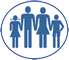 Международная научно-практическая видеоконференция«Разработка моделей сопровождения дошкольников с тяжелыми нарушениями речи в социокультурном пространстве современного образования России и Республики Беларусь»28 февраля, 2019 г. ПРОГРАММА КОНФЕРЕНЦИИМогилев – 2019Место и время проведения: Республика Беларусь, г. Могилев, ул. Космонавтов, д.1, 2 этаж, читальный зал,  с 14.30 до 16.30.Россия, г. Елец, ул. Коммунаров, д.28, 3 этаж, аудитория 300, с 14.30 до 16.30.Цель конференции: обсуждение проблем современного образования детей с ОВЗ (ОПФР) в Российской Федерации и Республике Беларусь.Задачи конференции: презентация и обобщение результатов научных исследований и образовательной практики, обмен опытом научно-исследовательской работы в области специального образования; определение тенденций развития специального и инклюзивного образования в Российской Федерации и Республике Беларусь; расширение и укрепление контактов двустороннего межвузовского сотрудничества в сфере специального и инклюзивного образования.РегламентДоклад –  5 минут.Обсуждение – 2 минуты.ПРИВЕТСТВЕННОЕ СЛОВОКомарова Ирина Анатольевна, декан факультета педагогики и психологии детства, кандидат педагогических наук, доцент; Черепанова Ирина Вячеславовна, заведующий кафедрой специальных психолого-педагогических дисциплин, кандидат психологических наук, доцент  (Могилевский государственный университет имени А.А. Кулешова, г. Могилев).     Попова Галина Николаевна, проректор по научной работе, кандидат филологических наук, доцент; Карпачева Ирина Анатольевна, директор института психологии и педагогики, кандидат педагогических наук, доцент; Сушкова Ирина Викторовна, заведующий кафедрой дошкольного и специального образования, доктор педагогических наук, профессор (Елецкий государственный университет имени И.А. Бунина, г. Елец).ДокладыСушкова Ирина Викторовна, заведующий кафедрой дошкольного и специального образования, доктор педагогических наук, профессор, Елецкий государственный университет имени И.А. Бунина Некоторые вопросы педагогической этики в инклюзивном образованииГальперина Людмила Леонидовна, старший преподаватель кафедры специальных психолого-педагогических дисциплин, Могилевский государственный университет имени А.А. КулешоваПсихолого-педагогическое сопровождение детей с нарушениями речи в  процессе инклюзивного образованияЕмельянова Ирина Дмитриевна, кандидат педагогических наук, доцент кафедры дошкольного и специального образования, Елецкий государственный университет имени И.А. БунинаРазвитие понимания учебных текстов у младших школьников с тяжелыми нарушениями речиИльинич Наталья Владимировна, старший преподаватель кафедры специальных психолого-педагогических дисциплин, Могилевский государственный университет имени А.А. КулешоваПерспективы работы психолога с дошкольниками с тяжелыми нарушениями речиМаркова Светлана Витальевна, кандидат психологических наук, доцент кафедры дошкольного и специального образования, Елецкий государственный университет имени И.А. БунинаОсобенности установления эмоционального контакта у детей с разными группами аутизмаЛапина Юлия Сергеевна, старший преподаватель кафедры специальных психолого-педагогических дисциплин, Могилевский государственный университет имени А.А. КулешоваПсихолого-педагогическое сопровождение детей с нарушениями в развитииМартынова Любовь Николаевна, кандидат педагогических наук, доцент кафедры дошкольного и специального образования, Елецкий государственный университет имени И.А. БунинаСетевое взаимодействие в дополнительном образовании при сопровождении ребенка с ограниченными возможностями здоровья           8. Габьева Лариса Леонидовна, старший преподаватель кафедры специальных психолого-педагогических дисциплин, Могилевский государственный университет имени А.А. КулешоваПерспективы подготовки будущих  учителей-логопедовПодольская Олеся Александровна, старший преподаватель кафедры дошкольного и специального образования, Елецкий государственный университет имени И.А. БунинаПсихолого-педагогическое сопровождение профессиональной ориентации обучающихся с ограниченными возможностями здоровья в условиях инклюзивного образования Томашева Елена Петровна, старший преподаватель кафедры специальных психолого-педагогических дисциплин, Могилевский государственный университет имени А.А. КулешоваФормирование у будущих учителей-дефектологов профессиональной компетентности в области изобразительной деятельности как эффективного средства коррекционной работы с детьми с особенностями психофизического развития Яковлева Ирина Васильевна, старший преподаватель кафедры дошкольного и специального образования, Елецкий государственный университет имени И.А. БунинаКоррекция нежелательных форм поведения (проактивные и реактивные методы) у лиц с аутистическими расстройствамиЧерепанова Ирина Вячеславовна, заведующий кафедрой специальных психолого-педагогических дисциплин, кандидат психологических наук, доцент,  Тюлькина Виктория Валерьевна магистрант кафедры специальных психолого-педагогических дисциплин, Могилевский государственный университет имени А.А. КулешоваДиагностика и коррекция страхов у детей дошкольного возраста с общим недоразвитием речиПодведение итогов конференции